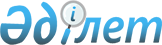 Об установлении квоты рабочих мест для инвалидов
					
			Утративший силу
			
			
		
					Постановление акимата Зыряновского района Восточно-Казахстанской области от 24 октября 2016 года № 362. Зарегистрировано Департаментом юстиции Восточно-Казахстанской области 2 декабря 2016 года № 4750. Утратило силу - постановлением акимата Зыряновского района Восточно-Казахстанской области от 20 апреля 2017 года № 124
      Сноска. Утратило силу – постановлением акимата Зыряновского района Восточно-Казахстанской области от 20.04.2017 № 124 (вводится в действие по истечении десяти календарных дней после дня его первого официального опубликования).

      Примечание РЦПИ.

      В тексте документа сохранена пунктуация и орфография оригинала.
      В соответствии с подпунктом 6) статьи 9 Закона Республики Казахстан от 6 апреля 2016 года "О занятости населения", подпунктом 1) статьи 31 Закона Республики Казахстан от 13 апреля 2005 года "О социальной защите инвалидов в Республике Казахстан", пунктом 8 Правил квотирования рабочих мест для инвалидов, утвержденных приказом Министра здравоохранения и социального развития Республики Казахстан от 13 июня 2016 года № 498 (зарегистрированных в Реестре государственной регистрации нормативных правовых актов № 14010), в целях оказания содействия занятости инвалидов, акимат Зыряновского района ПОСТАНОВЛЯЕТ:
      1. Установить квоту рабочих мест для инвалидов в размере от двух до четырех процентов от численности рабочих мест без учета рабочих мест на тяжелых работах, работах с вредными, опасными условиями труда в Зыряновском районе, согласно приложению.
      2. Настоящее постановление вводится в действие по истечении десяти календарных дней после дня его первого официального опубликования. Перечень организаций, для которых устанавливается квота рабочих мест для инвалидов
					© 2012. РГП на ПХВ «Институт законодательства и правовой информации Республики Казахстан» Министерства юстиции Республики Казахстан
				
      Аким Зыряновского района

А. Каримов
Приложение 
к постановлению акимата 
Зыряновского района 
от 24 октября 2016 года № 362
№ п\п

 
Наименование организаций
Списочная численность работников (чел.)
Размер квоты ( % ) от списочной численности работников
1
2
3
4
1
Государственное предприятие "Теплоцентраль"
320
4%
2
Товарищество с ограниченной ответственностью "Средигорненский"
241
3%
3
Товарищество с ограниченной ответственностью "Бухтарминская цементная компания"
742
4%
4
Товарищество с ограниченной ответственностью "Осирис"
85
2%
5
Коммунальное государственное предприятие на праве хозяйственного ведения "Городская больница города Серебрянск Зыряновского района" управления здравоохранения Восточно-Казахстанской области
219
3%
6
Коммунальное государственное учреждение "Зыряновский сельскохозяйственный колледж"
56
2%
7
Коммунальное государственное предприятие "Бухтарма ИнфраСервис" акимата Зыряновского района
238
3%
8
Коммунальное государственное учреждение "Зыряновское лесное хозяйство"
161
3%
9
Государственное предприятие "Водоканал"
262
4%
10
Коммунальное государственное предприятие на праве хозяйственного ведения "Центральная районная больница Зыряновского района" управления здравоохранения Восточно-Казахстанской области
1092
4%
11
Товарищество с ограниченной ответственностью "Бухтарма Цемент Сервис"
281
4%
12
Товарищество с ограниченной ответственностью "Коллизея"
220
3%
13
Товарищество с ограниченной ответственностью "Плюс"
80
2%
14
Товарищество с ограниченной ответственностью "Колор"
78
2%
15
Товарищество с ограниченной ответственностью "СпецЦемРемонт"
72
2%
16
Казенное государственное коммунальное предприятие "Досуг" акимата Зыряновского района
75
2%
17
Товарищество с ограниченной ответственностью "Фаворит"
180
3%
18
Товарищество с ограниченной ответственностью "Промтепло"
175
3%
19
Коммунальное государственное учреждение "Тургусунская средняя школа"
58
2%
20
Коммунальное государственное учреждение "Средняя школа № 8 города Зыряновска"
60
2%
21
Коммунальное государственное учреждение "Средняя школа № 4 города Серебрянск"
74
2%
22
Коммунальное государственное учреждение "Соловьевская средняя школа"
52
2%
23
Коммунальное государственное предприятие "Психоневрологический диспансер Зыряновского района"
79
2%
24
Коммунальное государственное учреждение "Зыряновский технологический колледж"
55
2%
25
Товарищество с ограниченной ответственностью "Зыряннефтепродукт"
70
2%
26
Коммунальное государственное учреждение "Территориальный центр социального обслуживания инвалидов и престарелых Зыряновского района"
163
3%
27
Коммунальное государственное учреждение "Леснопристанская средняя школа"
59
2%
28
Коммунальное государственное учреждение "Средняя школа № 6 города Зыряновска"
105
3%
29
Коммунальное государственное учреждение "Средняя школа № 7 города Зыряновска"
89
2%
30
Коммунальное государственное учреждение "Средняя школа № 9 города Зыряновска"
74
2%
31
Казенное государственное коммунальное предприятие "Детский сад № 10 "Ладушки" акимата Зыряновского района
68
2%
32
Казенное государственное коммунальное предприятие "Детский сад № 14 "Катюша" акимата Зыряновского района
70
2%
33
Коммунальное государственное учреждение "Коррекционная неполная школа-интернат для детей-сирот с задержкой психического развития" управления образования Восточно-Казахстанской области
110
3%
34
Товарищество с ограниченной ответственностью "Нивы Чапаево"
100
2%
35
Товарищество с ограниченной ответственностью "Бородино"
50
2%
36
Товарищество с ограниченной ответственностью "Зырян тәртіп"
84
2%
37
Коммунальное государственное учреждение "Школа-Лицей города Зыряновска"
68
2%
38
Коммунальное государственное учреждение "Октябрьская средняя школа"
50
2%
39
Коммунальное государственное учреждение "Средняя школа № 11 города Зыряновска"
123
3%
40
Казенное государственное коммунальное предприятие "Детский сад "Жасмин" акимата Зыряновского района
64
2%
41
Казенное государственное коммунальное предприятие "Детский сад "Карлыгаш" акимата Зыряновского района
69
2%
42
Товарищество с ограниченной ответственностью "Марат Султан"
50
2%
43
Товарищество с ограниченной ответственностью "Благотворительный коммерческий центр "Алва"
60
2%
44
Товарищество с ограниченной ответственностью "БухтармаСтройСервис"
50
2%
45
Товарищество с ограниченной ответственностью "Бухтарма Энергосервис"
50
2%
46
Коммунальное государственное учреждение "Специализированная школа-интернат для детей с девиантным поведением"
69
2%
47
Коммунальное государственное учреждение "Коррекционная школа-интернат № 1" управления образования Восточно-Казахстанской области
104
3%
48
Коммунальное государственное учреждение "Коррекционная школа-интернат № 2 для детей с нарушением слуха и речи" управления образования Восточно-Казахстанской области
76
2%